          Kącik z pomysłami zabaw dla dzieci w domu.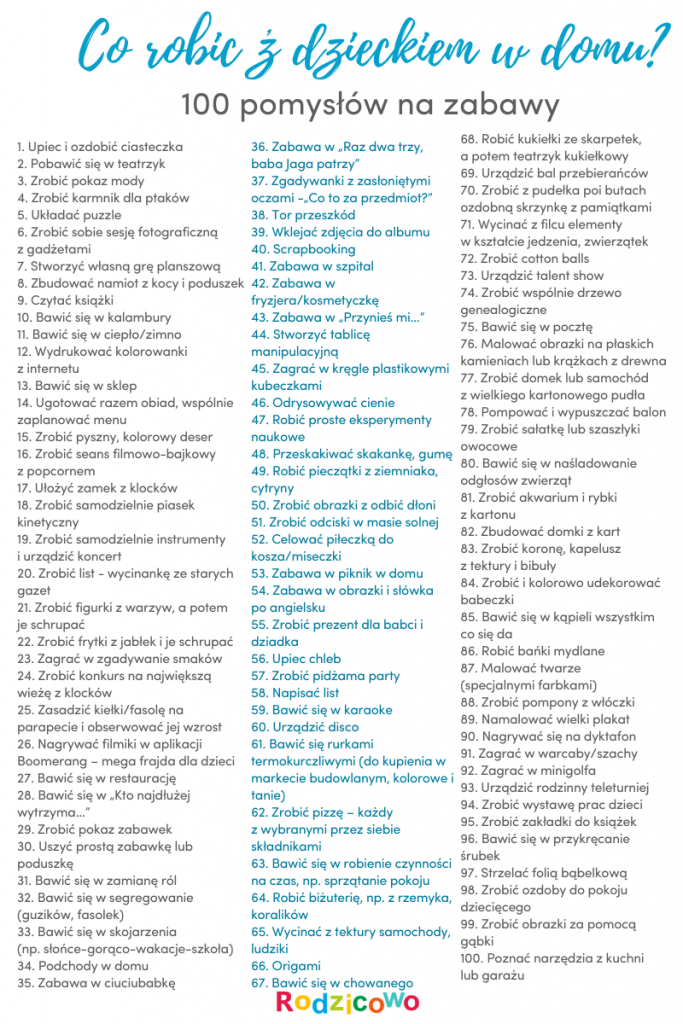 